Society Packages - 2022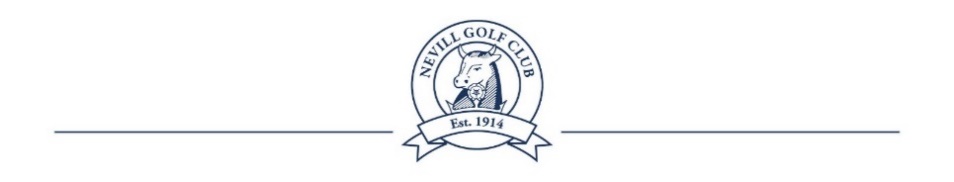 Please fill out the form below to build your golf dayOrganiser’s Name		_________________________________________________________Group Name			_________________________________________________________Group Date/Size		___________________________      ___________________________Full Address			_________________________________________________________Email/Telephone		___________________________      ___________________________Golf													Please tick18 Holes of Golf						£55.00 (Mon, Tue, Fri - after 10.30am) 	27 Holes of Golf						£65.00 (Mon, Tue, Fri - after 10.30am)Breakfast:Coffee and Bacon Roll								£5.50Traditional English Breakfast with Coffee						£11.00Light lunch: Please choose one of the following					£13.50 per personChargrilled Gammon Steak, Egg & Chips & SaladChilli Con Carne with Rice, Tortilla Crisps and SaladLasagne with Garlic Bread & SaladHam and Cheese Ploughman’sScampi with Chips & Peas Dinner: Please make one choice per course2 Course Dinner (Main and Dessert)							£23.00 per person3 Course Dinner									£25.00 per personStarterChoice of Soup: Roasted Pepper & Tomato (GF) (V) or French OnionChicken Liver Pate, Red Onion Marmalade with Wafer CrouteHam Hock Terrine & Piccalilli with Wafer Croute Salmon Rillette, Pickled Cucumber with Wafer Croute Main CourseChoice of Homemade Pie: Steak & Mushroom or Chicken & GammonFillet of Salmon with Lemon & Chive Sauce (GF)Slow Cooked Pork Belly, Caramelised Apple & Black PuddingStuffed Chicken Fillet with Sundried Tomatoes & Basil (GF)All served with Seasonal Vegetables & PotatoesDessertChocolate Brownie, Vanilla Ice Cream (V)Crème Brûlée & Shortbread (V) Mixed Berries & Apple Crumble with Ice Cream & CustardClassic Eton Mess (GF) (V)Selection of English & Continental Cheese, Chutney & Grapes (V) (£1.50 supplement)Total per playerSpecial requests (eg Nearest the pins)________________________________________Signature		______________________________________________________			I have read and accept the terms and conditions. Terms & Conditions: £100 is required to confirm the booking. 	            				           Prices from 1st October 2021Society golf applies to groups of 12 or more players (minimum charges apply)		          Please state in advance any dietary requirementsFinal numbers, menu choices and full payment must be provided at least seven days before.				           